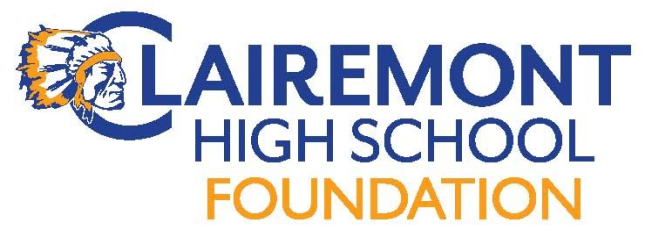  Grant Sponsorship for FundraiserApplicant Name (Club/Team):						  Email:		Please briefly describe what the funds will be used for or what we are sponsoring:			Amount Requested: $					Will you be doing any additional fundraising activity?How many students will benefit? __________________________________________________When will the students see the benefit? 								Will you provide the CHSF with receipts/documentation for expenditures? 				(The CHSF will NOT reimburse any expenses without PRIOR approval)	**Support of Foundation fundraising efforts is greatly appreciated**CHS Principal Signature: 										CHS Advisor/Coach Signature:  									CHS Student Representative: 										__________________________________________________________________________________________For CHSF Use OnlyDate received/reviewed: 					Amount Funded: $		Check #: 			Processed: 				Documentation: 	Clairemont High School 4150 Ute Dr San Diego CA 92117Clairemont High School Foundation, a non-profit 501©(3)organization 33-0551164